Deze wedstrijd maakt deel uit van de NoorderkoggenCUP, de grootste men competitie van Noord-Holland.De dressuur competitie over 5 wedstrijden waarbij de beste 3 resultaten tellen.De finale dag is verplicht en wordt verreden op zaterdag 9 maart 2024.Voor elke deelnemer aan de NoorderkoggenCUP is er op de finaledag een leuke goodiebag, een zak wortelen, tulpen en mooie violen. Tevens krijgt iedereen een mooie rozet als aandenken.Voor de kampioenen zijn er geldprijzen en sjerpen te winnen. Daarnaast hebben we ook nog een  gigantische prijzenpot aan gebruiksartikelen en waardebonnen.Kortom reden genoeg om mee te doen! Want niemand gaat met lege handen naar huis en dat maakt deze competitie zo uniek en leuk. De tussenstand kunt u vinden op www.startlijsten.nl  Voor meer informatie zie onze facebookpagina: NoorderkoggenCUP Mencompetitie De wedstijden worden verreden op:Zaterdag 21 oktoberZaterdag 22 novemberZaterdag 23 decemberZaterdag 27 januariZaterdag 9 maart FINALEZonder onze sponsoren het niet mogelijk om deze competitie te organiseren.In de loop van de jaren hebben wij een trouwe groep sponsoren opgebouwd die deze competitie een warm hart toe dragen. Sponsoren Bedankt!De NoorderkoggenruitersKoenis DierenspeciaalzaakNellie Bloembinderij, AbbekerkPlantenkwekerij KarelsEquine LymfedrainageHoogendijk Agro B.V.Marstall paardenvoerRoefes, voeding en dierbenodigdhedenTimmer en Tegel bedrijf Rom MullerCommissiehandel Cees KeeTimmerbedrijf A. BerkhoutHartog PaardenvoerdersFam. WijdenesOntspanningspraktijk MoHoefsmederij Kees KroonHorses and Service Tuigreparatie Emiel BraaksmaFa. J. Th. Dol & Zn. Bloem- en Bloembollenkwekerij Paardenhaar & zo.Thaam Dam, poeliersbedrijfNadja Brouwer, Cranio Sacraal Therapie Hoefsmederij DenciGS DakbedekkingenTEER MakelaarsAppliqué Amsterdam Jan ReitsmaSTARTLIJST 22-01-2024 02:53:30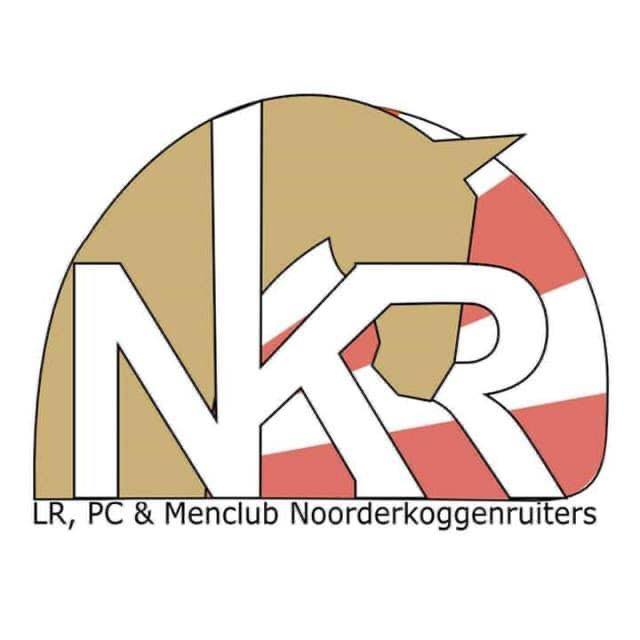 Dressuur Noorderkoggenruiters Benningbroek, 27 januari 2024Datum: 27-01-2024Aanvang: 11:00Jury bij C: Reen, E.Schrijver: Eigen Prijsuitreiking:2 Span M/Z: 12.10 uur Klasse M: 13.10 uur Klasse Z/ZZ: 14.40 uur Tijdens de baanverzorging/slepen van de inrijbaan mag er gereden worden in de wedstrijdbaan. Graag de mest van uw paard opruimen op de gehele accommodatie (inrijbaan, wedstrijdbaan & parkeerterrein). Bedankt!STARTLIJST 24-01-2024 09:58:23Dressuur Noorderkoggenruiters Benningbroek, 27 januari 2024Datum: 27-01-2024Aanvang: 14:35Jury bij C: Wickel, A.Schrijver: Geert Berenschot Prijsuitreiking:Klasse B/L paard: 16.50 uur Klasse B/L pony: 18.25 uur Tijdens de baanverzorging/slepen van de inrijbaan mag er gereden worden in de wedstrijdbaan. Graag de mest van uw paard opruimen op de gehele accommodatie (inrijbaan, wedstrijdbaan & parkeerterrein). Bedankt!nr.--tijdRuiterPaard/PonyKl.Cat.P.nr.1--11:00Ciska van der Putten - KoomenDeedee van stal Denci, Ebony v. Stal DenciZ2-po832--11:09Tjits RijpkemaFrida, LiesetteM2-po793--11:18Ciska van der Putten - KoomenDeedee van stal Denci, Ebony v. Stal DenciZ2-po844--11:27Tjits RijpkemaFrida, LiesetteM2-po805--11:36Rob van den BergJust An IllusionM1-pa776--11:45Albert HooijerFernandoM1-pa777--11:54Rob van den BergJust An IllusionM1-pa788--12:03Albert HooijerFernandoM1-pa789--12:12Jacqueline KarelsSterreM1-po7710--12:21Hans Arendsbrechtsjen wiloraZ1-pa8111--12:30Jacqueline KarelsSterreM1-po7812--12:39Hans Arendsbrechtsjen wiloraZ1-pa8212:48pauze (20 min.)13--13:08Marleen Bergamin - BakkerIetskeZ1-pa8114--13:17Hendrik EppingaGaukjenZ1-pa8115--13:26Marleen Bergamin - BakkerIetskeZ1-pa8216--13:35Hendrik EppingaGaukjenZ1-pa8217--13:44Ellen WijdenesWrentnall Red FoxZZ1-po8513:53pauze (9 min.)18--14:02Ellen WijdenesWrentnall Red FoxZZ1-po86nr.--tijdRuiterPaard/PonyKl.Cat.P.nr.1--14:35Hans Arendsjanneke van de haenenbosL1-pa752--14:44Sjoerd VeenstraDitmer fan 'e BûtemareL1-pa753--14:53Hans Arendsjanneke van de haenenbosL1-pa764--15:02Sjoerd VeenstraDitmer fan 'e BûtemareL1-pa765--15:11Peter VisserNonkB1-pa736--15:20Albert HooijerDIEGOB1-pa737--15:29Peter VisserNonkB1-pa748--15:38Albert HooijerDIEGOB1-pa749--15:47Marianne WijdenesPolhaar Golden GemmaL1-po7510--15:56Sjoerd Veenstrairis fan 'e BûtemareL1-pa7511--16:05(HC) Marianne Wijdenes (HC)Polhaar Golden GemmaL1-po7612--16:14Sjoerd Veenstrairis fan 'e BûtemareL1-pa7616:23pauze (20 min.)13--16:43Kim Van DijkLibertyL1-po7514--16:52Melissa Andrea - LuitenDayB1-po7315--17:01Kim Van DijkLibertyL1-po7616--17:10Melissa Andrea - LuitenDayB1-po7417--17:19Kitty DamOlympiaB1-po7318--17:28Marieke BekemaPepsiB1-po7319--17:37Kitty DamOlympiaB1-po7420--17:46Marieke BekemaPepsiB1-po74